NEASC Family Survey Instructions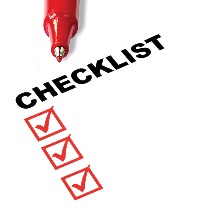 Before you take the survey:The survey is anonymous. No login required.Set aside about 15 minutes and plan on completing the survey in one sitting. Once the survey has been started it CANNOT be saved. Survey should be completed by December 1, 2017.Option 1: Take the survey Online at your convenience via computer, tablet, or phone.Follow the link (NEASC Survey) or go the GHS homepage and find the survey linkNavigate to this address: https://surveys.neasc.org/s3/NEASC-CPS-Family-Survey-Griswold-High-School Answer the questions honestly.Option 2: Pick up a paper copy of the survey in the main office.Complete the survey.Answer the questions honestly.Return the survey to the main office by December 1, 2017.Option 3: Go to the Library Media Center during Parent/Teacher Conferences (11/15 & 11/16)Computers will be available during Parent-Teacher Conferences. Paper copies of the survey are available. Take the survey and return to the librarian or the main office. Answer the questions honestly. 